BEPC 2009- CATEGORIE IA BIOLOGIE ANIMALE : Obligatoire (10 points)EXERCICE 11.1-Après un match de football, Njaka a bu un verre de jus glacé. Tout de suite après, il a une sensation froide et sucrée.1.1.a-Dans ce cas, quel est l’organe récepteur du stimulus ? (0,5pt)1.1.b-Parmi les affirmations suivantes, recopier la bonne réponse. Le nerf innervant cet organe est (0,5pt)-le nerf olfactif-le nerf gustatif-le nerf auditif1.1.c-Le centre nerveux responsable de cette sensation est-il l’encéphale ou bien la moelle épinière ?(0,5pt)1.2-Répondre par vrai ou faux : (1,5pts)1.2.a- Les mouvements volontaires dépendent de l’encéphale.1.2.b -Le myope voit mal l’objet éloigné.1.2.c- Le récepteur de la lumière est le cristallin de l’œil.1.3-La drogue est un fléau de la vie sociale.1.3.a-Parmi les drogues suivantes, recopier les deux exemples qui sont classés dans les drogues hallucinogènes : (1pt)Morphine-LSD-Gardénal-Alcool-Cannabis-Cocaïne1.3.b-Citer deux moyens pour lutter contre la toxicomanie chez les jeunes(1pt)EXERCICE 22.1-Bema s’est blessé au genou en jouant un vieil outil. Le lendemain, la plaie est refermée mais elle est douloureuse, chaude et gonflée.2.1.a-Comment s’appelle ce phénomène qui se passe au niveau de la plaie ? (0.5pt)2.1.b-Citer deux exemples de microbes qui peuvent infecter cette blessure. (0.5pt)2.1.c-La mère de Bema a soigné la plaie avec du mercurochrome. S’agit-il d’une méthode antiseptique ou aseptique ? (0.5pt)2.2-Après quelques jours, la plaie devient purulente. Sa mère a alors amené Bema au dispensaire. L’infirmier lui a fait une injection de Pénicilline dosée à 500.000 UI par jour.2.2.a-D’après votre connaissance, quelle est l’origine de la Pénicilline ? (0,25pt)2.2.b-Comment agit ce médicament sur les microbes ? (0.25pt)2.2.c-Calculer la durée du traitement si on a utilisé 1,2 g de Pénicilline. (0,5pt)2.3-En plus des antibiotiques, les sérums et les vaccins peuvent aussi être utilisés pour aider l’organisme à se défendre.Reproduire le tableau suivant puis classer les informations suivantes dans la colonne qui convient (1,5pts)a-provient du sang d’un animal vaccinéb-arrête la multiplication des microbesc-est une culture microbienne atténuée2.4-Recopier puis compléter le tableau suivant qui résume quelques caractéristiques de maladies transmissibles (1pt)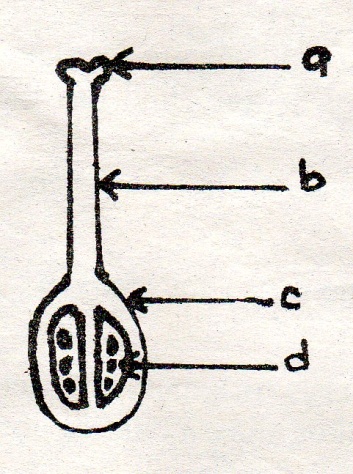 B-BIOLOGIE VEGETALE : Obligatoire (04 points)EXERCICE 33.1-La reproduction des plantes à fleurs peut être sexuée.Le schéma suivant montre l’organe reproducteur d’une fleur.                                                                                                      Titre : e………………………………………….3.1.a-Sans reproduire le schéma, donner la légende correspondante à chaque lettre a-b-c-d-e (1,25pts)3.1.b-S’agit-il d’un organe reproducteur mâle ou femelle ? (0.25pt)3.1.c-Voici quelques phénomènes relatifs aux étapes de la reproduction sexuée chez une plante à fleurs.Phénomène a : les grains de pollen se déposent sur le stigmate de la même fleur.Phénomène b : fusion du 1er anthérozoïde avec l’oosphère et union du 2 ème anthérozoïde avec les deux noyaux secondaires.Comment s’appelle : -le phénomène a ? (0.25pt)                                      -le phénomène b ? (0.25pt)3.2-On peut multiplier les plantes d’oignons à partir du bulbe. S’agit-il d’une reproduction sexuée ou d’une multiplication végétative ? (0.5pt). Justifier votre réponse (0.5pt)3.3-Recopier puis répondre par vrai ou faux aux affirmations suivantes (1pt)3.3.a-Le bouturage peut se faire à l’aide d’une racine.3.3.b-On plante le greffon dans un sol humide.C- GEOLOGIE : Obligatoire (06 points)EXERCICE 44.1- A Madagascar, on peut rencontrer les trois groupes de roches : roches magmatiques, roches sédimentaires et roches métamorphiques.En vous appuyant sur vos connaissances, recopier puis compléter les pointillés par les mots convenables. Souligner les réponses (1.5pts)4.1.a- Le pétrole brut est une roche sédimentaire d’origine…………………4.1.b- Le phénomène permettant la formation des roches sédimentaires à partir des sédiments s’appelle……………………….4.1.c- Le………………………. est une roche métamorphique constituée de mélange de gneiss et de granite.4.2-La teneur en silice des roches magmatiques détermine leur acidité. Faites correspondre respectivement à chaque roche sa teneur en silice à l’aide d’une flèche. (1.5pts)Roches                                                Teneur en silice1. Granite                                               a. Quantité moyenne en silice2. Basalte                                               b. Riche en silice3. Andésite                                            c. Pauvre en siliceEXERCICE 55.1-Un chercheur a procédé au tamisage d’un échantillon de sol afin de séparer les différentes particules selon leur dimension.-Tamis T1 à mailles de dimension 0,0015 mm-Tamis T2 à mailles de dimension 0,04 mm-Tamis T3 à mailles de dimension 0,25 mm-Tamis T4 à mailles de dimension 1,5 mmDéterminer le nom des particules retenues dans chaque type de tamis. (1pt)5.2 L’analyse granulométrique d’un sol A et d’un sol B a donné les résultats mentionnés dans le tableau ci-après :5.2.a-Reproduire puis compléter ce tableau (1pt) 5.2.b-Parmi ces deux types de sol A et B, lequel est le plus productif ? (0.5pt)													VaccinSérumAntibiotiqueMaladieAgentForme du microbeSymptômePeste bubonique-forte fièvre (40°C)-apparition de bubonEnroulée (hélice)Plaie arrondie au niveau du pénis (chancre)SolSableLimonArgileTexture14%68%33%34%